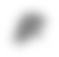 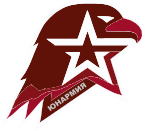 ОТЧЕТо проведенных мероприятиях Всероссийского месячника ВПВ _____МОБУ ТЫГДИНСКАЯ СОШ ИМЕНИ Т.А. БОЯРИНЦЕВА_______________ОО№Дата проведенияНаименование мероприятияКоличество участниковРазмещение в СМИ (активные ссылки)1.23 января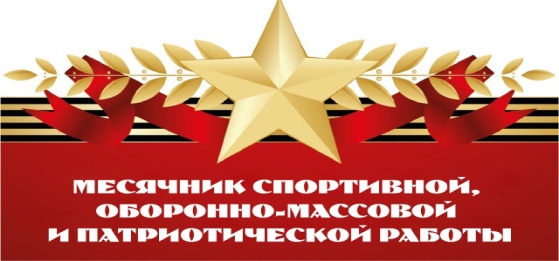 Участие членов юнармейских отрядов в мероприятиях, посвящённых открытию месячника 68https://tygda.amurschool.ru/?section_id=473225-27 января«Уроки мужества», посвящённые 78-ой годовщине полного освобождения Ленинграда от фашистской блокады«Мужество и стойкость Ленинграда»,«Ленинград сражался и победил»«Ленинградский дневник» «Ладога –дорога  жизни»Онлайн- викторина «По страницам блокадного Ленинграда»Акции памяти «Блокадный хлеб Ленинграда»68302 февраля«Уроки Победы», посвященные 79-ой годовщине Сталинградской  битвы «Сталинградская битва»«Город-герой Сталинград»«Подвиг Сталинграда»Викторина «У стен Сталинграда»Акция «Цветы у обелиска»Торжественное возложение цветов к памятнику участникам Великой Отечественной войны68415 февраляБеседа посвященная выводу советских войск из Афганистана.«Афганистан – живая память»68521 февраляФестиваль «России славные сыны», посвящённая Дню защитника Отечества68622 февраляМероприятие «Есть такая профессия – Родину защищать», посвящённая Дню защитника Отечества68708.02 по 19.02.2022Выставка моделей военной техники688с 14.02  по  18.02Выставка рисунков «Нам не забыть об этих днях»68924 февраляПодведение итогов месячника 68